Publicado en Madrid el 27/03/2020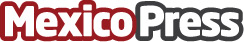 EUDE presenta su nuevo programa académico en Gestión de Epidemias y Riesgos Sanitarios AsociadosEUDE Business School presenta un nuevo Programa de especialización en Gestión de Epidemias y Riesgos Sanitarios Asociados, con el objetivo de aportar a la sociedad nuevos profesionales formados en la gestión y prevención de crisis sanitarias a nivel mundialDatos de contacto:Miriam Martínez Velo91 593 15 45Nota de prensa publicada en: https://www.mexicopress.com.mx/eude-presenta-su-nuevo-programa-academico-en Categorías: Medicina Sociedad Emprendedores Recursos humanos http://www.mexicopress.com.mx